Publicado en Almería el 04/01/2021 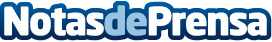 Remolques y semirremolques, ¿deben tener tarjeta de inspección técnica? según Todoremolques.esLos remolques tienen leyes propias, hoy se dan a conocer las características necesarias para circular con uno de estosDatos de contacto:Jose654987852Nota de prensa publicada en: https://www.notasdeprensa.es/remolques-y-semirremolques-deben-tener-tarjeta Categorias: Nacional Automovilismo Logística Industria Automotriz http://www.notasdeprensa.es